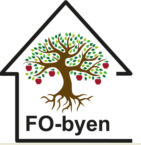 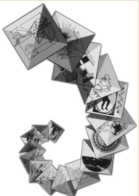 FO-Aarhus                        Fonden Ryesgade 7              Daghøjskolen Gimle	Ansøgning om placering af (sæt kryds – udfyld én blanket for hver slags): ___  ferie___  feriefridage___  seniordage___  omsorgsdage FULDE NAVN:    _________________________________________________________PERIODE:      __________________             =   ________   DAGEOptjente feriedage/feriefridage/seniordage/omsorgsdage i indeværende ferieår/kalenderår: ____________(Vedlæg din seneste lønseddel som dokumentation eller tjek med lønafdelingen)Tidl. afholdte antal feriedage/feriefridage/seniordage/omsorgsdage i indeværende ferieår/kalenderår: _____________Tjek med lønafdelingen, så du er sikker på at få talt alle dage med.UNDERSKRIFT MEDARBEJDER: ______________  ______________________________________(Dato)                              (Navn)UNDERSKRIFT NÆRMESTE LEDER:____________	_______________________________________(Dato)                             (Navn)REGISTRERET I BOGHOLDERIET DEN (dato):    _______________________	                                       Blanketten afleveres til lønafdelingen i Frederiksgade 78C efter medarbejders og nærmeste leders underskrift.